avantVeuillez convenir d’une date et d’un lieu de livraison de la marchandise. La livraison est prise en charge par Add-One.Pensez à nous envoyer un maximum de contenu pour communication de votre évènement sur les réseaux sociaux Add One 	Contact  - Relai Linkedin : sylvere.malaboeuf@add-one.fr a reception Veillez à conserver la palette de livraison qui vous servira pour réexpédier le matériel.	PENDANTPensez à nous envoyer un maximum de contenu pour les réseaux sociaux Add One 	 Contact  - Relai réseaux sociaux Facebook- Instagram : sylvere.malaboeuf@add-one.frATTENTION : A Fournir par vos soins : Pinces pour fixation des fonds de standapresRetour marchandises à vos frais :Vérifier que vous nous retournez bien l’ensemble du matériel mis à votre disposition  Que vous nous retournez le matériel la semaine suivant l’évènement. Pour que nos équipes puissent organiser le retour, merci de veiller à nous communiquer Le nombre de palettesLe nombre de colis par palettePoids par paletteRepréciser la date d’enlèvement souhaitée + l’adresse d’enlèvement Contact : elisabeth.praud@add-one.fr - tel :  05 46 07 15 15 Veillez A filmer la/les palettes A coller l’affiche sur vos envois (voir dernière page) 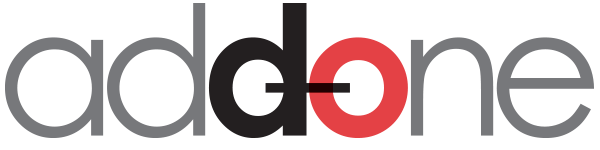 " nom de votre magasin "ZONE INDUSTRIELLE LES QUATRE CHEVALIERSROND-POINT DE LA REPUBLIQUE17180 PERIGNY  LIVRAISONS 9H - 12H ET 12H45 - 16H30PACKS EVENEMENTS 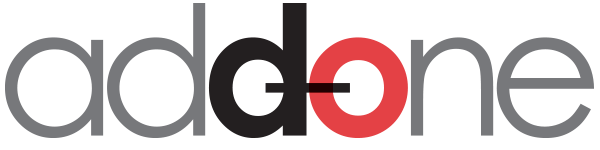 GUIDE DES BONNES PRATIQUES